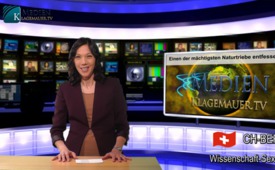 Einen der mächtigsten Naturtriebe entfesselt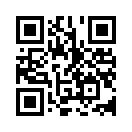 Christa Meves, Kinder- und Jugendpsychotherapeutin sowie Autorin vieler Bücher warnt davor, dass Sexualsüchte mittlerweile eine epidemische Steigerung erfahren.Christa Meves, Kinder- und Jugendpsychotherapeutin sowie Autorin vieler Bücher warnt davor, dass Sexualsüchte mittlerweile eine epidemische Steigerung erfahren. „Der obligatorische Sexualunterricht mit pornographischem Material fördert diese Entwicklung und sollte daher schnellstens eingestellt werden. Kinder haben vom Säuglingsalter bis zur Geschlechtsreife ein extrem niedriges quantitatives Niveau an Sexualhormonen, wie Hormonforscher heute nachweisen können. Sexualität hat hier kein Zeitfenster und infolgedessen an dieser Stelle auch nichts zu suchen. Es ist deshalb eine besondere Verantwortung der Erziehenden, Kinder auf diesem Feld vor zu früher Konfrontation mit der Sexualität der Erwachsenen zu bewahren“.von OriginaltextQuellen:Z für Zukunft/Das Umdenk Impuls Zukunfts Gestaltungs Magazin/ Ausgabe 7/April-Mai 2012 Originaltext/Christa Meves / www.vfa-ev.deDas könnte Sie auch interessieren:---Kla.TV – Die anderen Nachrichten ... frei – unabhängig – unzensiert ...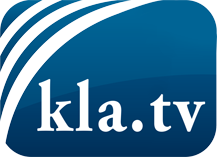 was die Medien nicht verschweigen sollten ...wenig Gehörtes vom Volk, für das Volk ...tägliche News ab 19:45 Uhr auf www.kla.tvDranbleiben lohnt sich!Kostenloses Abonnement mit wöchentlichen News per E-Mail erhalten Sie unter: www.kla.tv/aboSicherheitshinweis:Gegenstimmen werden leider immer weiter zensiert und unterdrückt. Solange wir nicht gemäß den Interessen und Ideologien der Systempresse berichten, müssen wir jederzeit damit rechnen, dass Vorwände gesucht werden, um Kla.TV zu sperren oder zu schaden.Vernetzen Sie sich darum heute noch internetunabhängig!
Klicken Sie hier: www.kla.tv/vernetzungLizenz:    Creative Commons-Lizenz mit Namensnennung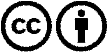 Verbreitung und Wiederaufbereitung ist mit Namensnennung erwünscht! Das Material darf jedoch nicht aus dem Kontext gerissen präsentiert werden. Mit öffentlichen Geldern (GEZ, Serafe, GIS, ...) finanzierte Institutionen ist die Verwendung ohne Rückfrage untersagt. Verstöße können strafrechtlich verfolgt werden.